§1153.  Condemnation proceedingsEach sanitary district formed under this chapter, in exercising from time to time the right of eminent domain conferred upon it by section 1152, shall file in the office of the county commissioners of the county in which the property to be taken is located and cause to be recorded in the registry of deeds in said county plans of the location of all lands, real estate, easements or interest therein, and sewers, drains or conduits and any sewer or drainage rights to be taken, with an appropriate description and the names of the owners thereof, if known. When for any reason any such district fails to acquire property which it is authorized to take and which is described in such location, or if the location so recorded is defective and uncertain, it may, at any time, correct and perfect such location and file a new description thereof; and in such case any such district is liable in damages only for property for which the owner had not previously been paid, to be assessed as of the time of the original taking, and any such district shall not be liable for any acts which would have been justified if the original taking had been lawful. No entry shall be made on any private lands, except to make surveys, until the expiration of 10 days from such filing, whereupon possession may be had of all said lands, real estate, easements or interests therein and other property and rights as aforesaid to be taken, but title thereto shall not vest in the district until payment therefor.  [PL 1965, c. 310 (NEW).]SECTION HISTORYPL 1965, c. 310 (NEW). The State of Maine claims a copyright in its codified statutes. If you intend to republish this material, we require that you include the following disclaimer in your publication:All copyrights and other rights to statutory text are reserved by the State of Maine. The text included in this publication reflects changes made through the First Regular and First Special Session of the 131st Maine Legislature and is current through November 1, 2023
                    . The text is subject to change without notice. It is a version that has not been officially certified by the Secretary of State. Refer to the Maine Revised Statutes Annotated and supplements for certified text.
                The Office of the Revisor of Statutes also requests that you send us one copy of any statutory publication you may produce. Our goal is not to restrict publishing activity, but to keep track of who is publishing what, to identify any needless duplication and to preserve the State's copyright rights.PLEASE NOTE: The Revisor's Office cannot perform research for or provide legal advice or interpretation of Maine law to the public. If you need legal assistance, please contact a qualified attorney.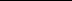 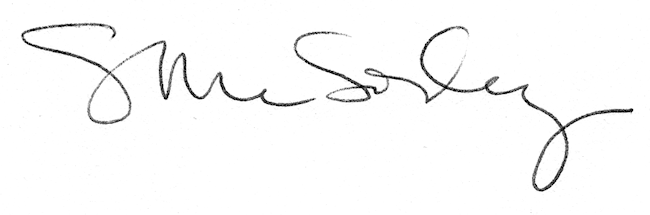 